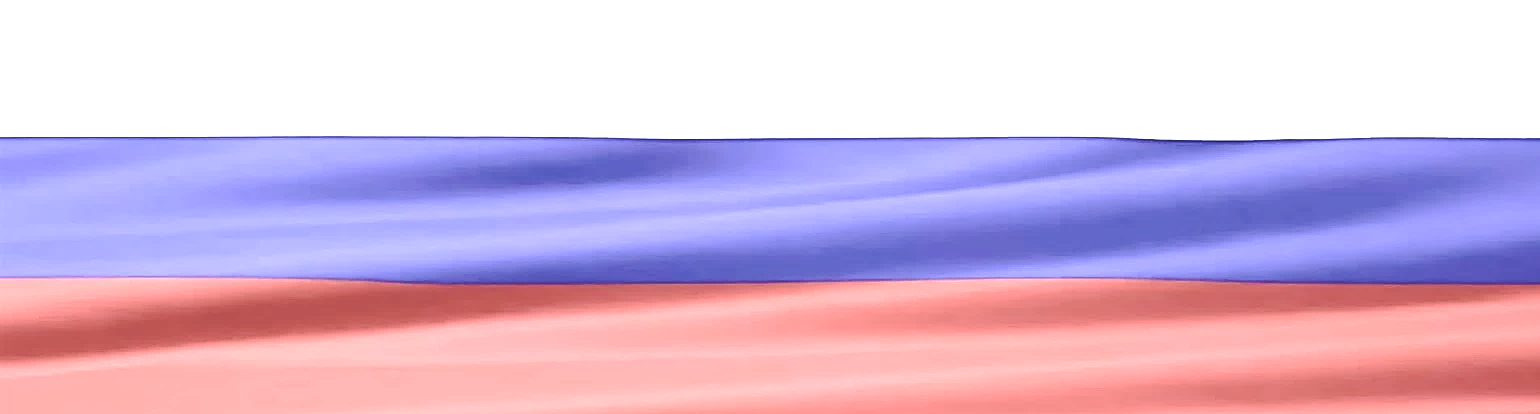 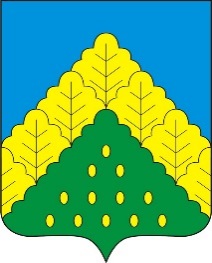 ПОСТАНОВЛЕНИЕ АДМИНИСТРАЦИИ КОМСОМОЛЬСКОГО МУНИЦИПАЛЬНОГО ОКРУГА ОТ 14.11.2023 г. № 1329«О внесении изменений в муниципальную программу Комсомольского муниципального округа Чувашской Республики «Управление общественными финансами и муниципальным долгом»Администрация Комсомольского муниципального округа Чувашской Республики  п о с т а н о в л я е т:Утвердить прилагаемые изменения, которые вносятся в муниципальную программу Комсомольского муниципального округа Чувашской Республики «Управление общественными финансами и муниципальным долгом», утвержденную постановлением администрации Комсомольского муниципального округа от 07 марта 2023 года № 187 (с изменениями, внесенными постановлением администрации Комсомольского муниципального округа Чувашской Республики от 28 апреля 2023 года № 413).Контроль за исполнением настоящего постановления возложить на  финансовый отдел администрации Комсомольского муниципального округа Чувашской Республики.Глава Комсомольского муниципального округа                                                                                                                                                       Н.Н. Раськинпост. № 1329 от 14.11.2023гПОДРОБНЕЕ с документом можно ознакомиться на сайте администрации Комсомольского муниципального округа Чувашской Республики по адресу: https://komsml.cap.ru/doc/laws/ПОСТАНОВЛЕНИЕ АДМИНИСТРАЦИИ КОМСОМОЛЬСКОГО МУНИЦИПАЛЬНОГО ОКРУГА ОТ 14.11.2023 г. № 1330«О внесении изменений в постановление администрации Комсомольского муниципального округа Чувашской Республики от 19 апреля 2023 г. № 362 «Об оплате труда работников администрации Комсомольского муниципального округа Чувашской Республики, замещающих должности, не являющиеся должностями муниципальной службы»В соответствии с решением Собрания депутатов Комсомольского муниципального округа Чувашской Республики от 2 ноября 2023 г. № 21/287 «О внесении изменений в решение Собрания депутатов Комсомольского муниципального округа Чувашской Республики от 28 декабря 2022 г. № 8/129 «Об оплате труда работников администрации Комсомольского муниципального округа Чувашской Республики, замещающих должности, не являющиеся должностями муниципальной службы» администрация Комсомольского муниципального округа Чувашской Республики п о с т а н о в л я е т:1. Приложение к Положению об оплате труда работников администрации Комсомольского муниципального округа Чувашской Республики, замещающих должности, не являющиеся должностями муниципальной службы, утвержденное постановлением администрации Комсомольского муниципального округа Чувашской Республики от 19 апреля 2023 г. № 362 «Об оплате труда работников администрации Комсомольского муниципального округа Чувашской Республики, замещающих должности, не являющиеся должностями муниципальной службы», изложить в редакции согласно приложению к настоящему постановлению.2. Настоящее постановление вступает в силу после дня его официального опубликования в периодическом печатном издании «Вестник Комсомольского муниципального округа Чувашской Республики» и распространяется на правоотношения, возникшие с 1 октября 2023 года.Глава Комсомольского муниципального округа                                                                                                                                                       Н.Н. Раськинпост. № 1330 от 14.11.2023гПОДРОБНЕЕ с документом можно ознакомиться на сайте администрации Комсомольского муниципального округа Чувашской Республики по адресу: https://komsml.cap.ru/doc/laws/«ВЕСТНИК КОМСОМОЛЬСКОГО МУНИЦИПАЛЬНОГО ОКРУГА»№ 85 от 14 ноября 2023 годаУчредитель:Собрание депутатов Комсомольского муниципального округа Чувашской Республики и администрации Комсомольского муниципального округаЧувашской РеспубликиАдрес:429140, с. Комсомольское, ул. Заводская, д. 57Официальная электронная версияОтв. за выпуск:ведущий	специалист- эксперт сектора кадровой работы Бахмутова М.А.